
Spalding Flower Parade
7 Starlode Drove
West Pinchbeck
PE11 3TD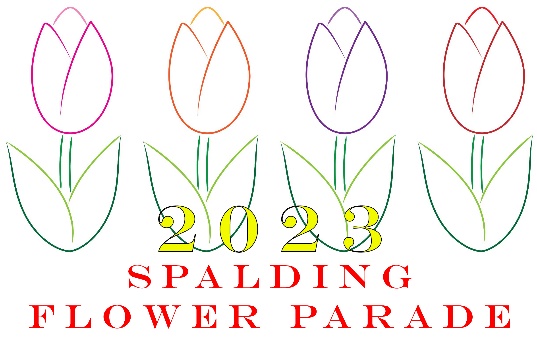 07516 902673CRAFT STALL BOOKING FORMFull name			--------------------------------------------------------------------Telephone number		--------------------------------------------------------------------Email address			--------------------------------------------------------------------Name/nature of business	--------------------------------------------------------------------I/we would like to reserve a craft stall for the 2023 Spalding Flower Parade on the Castle Sports Centre field on Saturday 6th May 2023I require an inside stand (Marquee) at the price of £20 (please tick) I require an outside stand at the price of £15 (please tick) Tables/chairs not providedIndoor stands are 3 metres wideSet up will be anytime from 7.30am onwards, break-down expected around 6pmPayment will be required approx.. 3 weeks before the eventSigned by ……………………………………….. on behalf of the businessPlease send completed form via messenger or to email info@spaldingflowerparade.org.uk